.Notes: Section 8 (counts 57-64) changes after wall 3 for the remainder of the dance {see below}Tag 1: (8 counts after walls 1, 2 and 3)Tag 2: (8 counts after wall 6)[1-8] Toe Heel Cross, Toe Heel Cross, Back Together[9-16] Step Hold, ½ Turn, RF Jazz Box[17-24] ' Kick, Behind, Side, Cross, Toe Strut, Toe Strut[25-32] Side Rock, Recover, Cross, Side, Behind, ¼ , Step ½ Pivot R[33-40] Left Lock Step, Brush, RF Rocking Chair[41-48] Stomp, Heel, Toe, Heel, Jump Back touch, Jump Back Touch[49-56] Side Rock, Behind, Side Rock, Behind, ¼ Turn, Touch[57-64] [Walls 1, 2, 3]¼ Monterey R, Fwd Rock, ½ Turn R, Hold[57-64] [Walls 4, 5, 6, 7]¼ Monterey R x 2Tag 1 [END OF WALLS 1 (6:00), 2 (12:00), 3 (6:00)¼ Monterey L, Side Step, RF Heel DragTag 2: [END OF WALL 6 facing 12:00] Full Tush Roll Anticlockwise(1) Step RF out to R side, Hold your hands as if on either side of the "steering wheel" of the F250 truck and roll your tush around anticlockwise, slowly over 8 counts (spice this up by trying two quicker tush rolls as a variation and feel free to play around with alternative variations to the "hands on the steering wheel" position.Start Again.......Karin van der Merwe - Bootscooters S.A. - karin@bootscooters.co.zaLast Update - 1 Nov. 2020F250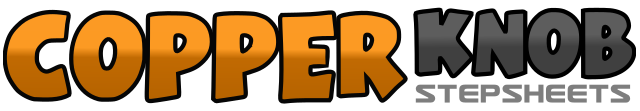 .......Count:64Wall:2Level:Low Intermediate.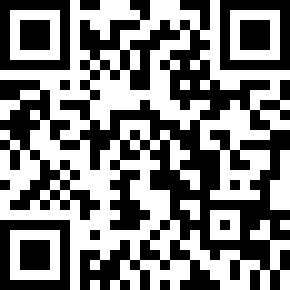 Choreographer:Karin van der Merwe (SA) - October 2020Karin van der Merwe (SA) - October 2020Karin van der Merwe (SA) - October 2020Karin van der Merwe (SA) - October 2020Karin van der Merwe (SA) - October 2020.Music:F250 - AppelF250 - AppelF250 - AppelF250 - AppelF250 - Appel........1,2,3(1)Touch R toe in front of LF, (2) touch R Heel in front of LF, (3) cross and step RF over LF4,5,6(4) Touch L toe in front of RF, (5) touch L Heel in front of RF, (6) cross and step LF over RF7,8(7) Step back on RF, (8) close LF to RF [12:00]1,2,3,4(1) Step fwd on RF, (2) Hold, (3) Pivot ½ turn to Left, (4) Hold5,6,7,8,(5) Cross RF over LF, (6) step back on LF, (7) step side on RF, (8) close LF to RF [6:00]1,2,3,4,(1) Kick RF to R diagonal (4.30), (2) cross RF behind LF, (3) step LF to left side, (4) cross RF over LF5,6,7,8(To L diagonal - 7:30) (5) Touch L Toe, (6) drop L heel to floor, (7) Touch R Toe, (8) drop R toe to floor [7:30]1,2,3,4(1) Rock LF to left side, (2) recover on to RF, (3) cross LF over RF, (4) step RF to R side,5,6,7,8,(5) cross LF behind RF, (6) turn ¼ turn R stepping fwd on to RF, (7) Step fwd on LF, (8) Pivot ½ turn R [.00]1,2,3,4(1) Step LF fwd, (2) lock RF behind LF, (3) step LF fwd, (4) brush RF fwd5,6,7,8,(5) Rock fwd on RF, (6) recover back on LF, (7) rock back on RF, (8) recover fwd on LF [3:00]1,2,3,4(1) Stomp RF to R diagonal, (2) twist LF Heel, (3) Toe, (4) Heel in to RF&5,6(&) Jump back to L diagonal on LF, (5) touch RF to LF, (6) Hold,&7,8(&) Jump back to R diagonal on RF, (7) touch LF to RF, (8) Hold [3:00]1,2,3(1) Rock LF to left, (2) recover on to RF, (3) cross LF behind RF,4,5,6,(4) Rock RF to right, (5) recover on to LF, (6) cross RF behind LF,7,8(7) Turn ¼ turn left stepping LF fwd,(8) touch RF next to LF [12:00]1,2,3,4(1) Point RF to right side, (2) turn ¼ turn right stepping RF next to LF (3) Point LF to left side, (4) Step LF next to RF5,6,7,8,(5) Rock fwd on to RF, (6) recover back on LF, (7) turn ½ R, (8) hold [3:00]1,2,3,4(1)Point RF to right side, (2) turn ¼ turn right stepping RF next to LF, (3) Point LF to left side, (4) step LF next to RF,5,6,7,8,Repeat 1 - 4 [6:00]1,2,3,4(1) Point LF to left side, (2) turn ¼ turn left stepping LF next to RF, (3) Point RF to right R side, (4) step RF next to LF5,6,7,8(5) Step big step left on LF, (6,7,8,) drag R Heel in to LF over 3 counts [6:00]